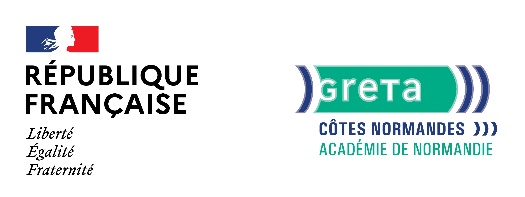 Aidez-nous à améliorer la qualité de nos servicesSi vous avez des observations, des suggestions, des réclamations,  exprimez-les !Fiche à transmettre au service qualité par mail greta-cotes-normandes-qualite@ac-normandie.frVous pouvez également nous joindre au 02 33 05 62 39	FICHE DE RÉCLAMATIONDate :Date :Nom, mail, téléphone :Nom, mail, téléphone :VOS REMARQUES / SUGGESTIONSVOS REMARQUES / SUGGESTIONSDescription :Description :Suggestion :Suggestion :Signature :Signature :